Kraków, dnia 01.04.2020 r.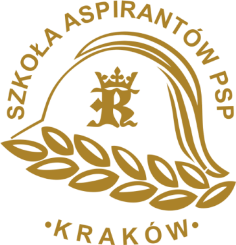 WK-I.2370.6.10.2020INFORMACJA Z OTWARCIA OFERTDotyczy:Postępowania przetargowego pn.: „Dostawa warzyw i owoców dla Szkoły Aspirantów Państwowej Straży Pożarnej w Krakowie, (nr sprawy WK-I.2370.6.2020)Szkoła Aspirantów Państwowej Straży Pożarnej w Krakowie, os. Zgody 18, na podstawie art. 86 ust. 5 Ustawy z dnia 29 stycznia 2004 r. z dnia Prawo zamówień publicznych (t.j. Dz. U. z 2019 r., poz. 1843 ze zm.), informuje, iż w postępowaniu o udzielenie zamówienia publicznego pn.: „Dostawa warzyw i owoców dla Szkoły Aspirantów Państwowej Straży Pożarnej w Krakowie”, nr sprawy WK-I.2370.6.2020, w wyznaczonym terminie oferty złożyli następujący wykonawcy:P.H.U. SYGMA inż. Syguła Sławomir Robert, 32-200 Miechów, ul. Sienkiewicza 19– dla zadania nr 1:kwota brutto: 174.915,00 zł (słownie złotych: sto siedemdziesiąt cztery tysiące dziewięćset piętnaście 00/100),gotowość realizacji dostaw: 5 razy w tygodniu,gotowość realizacji dostaw w soboty: TAK,termin realizacji zamówienia: zgodnie z SIWZ,termin płatności: zgodnie z SIWZ.– dla zadania nr 2:kwota brutto: 57.925,00 zł (słownie złotych: pięćdziesiąt siedem tysięcy dziewięćset dwadzieścia pięć 00/100),gotowość realizacji dostaw: 5 razy w tygodniu,gotowość realizacji dostaw w soboty: TAK,termin realizacji zamówienia: zgodnie z SIWZ,termin płatności: zgodnie z SIWZ.P.P.U.H. KRAK – OGRÓD RUTKOWSKI RYSZARD, 32-100 Proszowice, Jazdowiczki 13– dla zadania nr 1:kwota brutto: 201.580,00 zł (słownie złotych: dwieście jeden tysięcy pięćset osiemdziesiąt 00/100),gotowość realizacji dostaw: 5 razy w tygodniu,gotowość realizacji dostaw w soboty: TAK,termin realizacji zamówienia: zgodnie z SIWZ,termin płatności: zgodnie z SIWZ.– dla zadania nr 2:kwota brutto: 54.860,00 zł (słownie złotych: sto szczęść tysięcy trzysta sześćdziesiąt osiem 50/100),gotowość realizacji dostaw: 5 razy w tygodniu,gotowość realizacji dostaw w soboty: TAK,termin realizacji zamówienia: zgodnie z SIWZ,termin płatności: zgodnie z SIWZ.Zamawiający zamierza przeznaczyć na sfinansowanie zamówienia kwotę 292.486,50 zł. brutto (słownie złotych: dwieście siedem tysięcy pięćset pięćdziesiąt siedem 00/100), w tym:dla zadania nr 1: 228.870,00 zł. brutto,dla zadania nr 2: 63.616,50 zł. brutto.Komendant Szkoły Aspirantów Państwowej Straży Pożarnej w Krakowie/-/st. kpt. mgr inż. Marek CHWAŁA